Wykaz podręczników do  kupienia z religii na rok szkolny 2020/2021Klasa I Żyjemy w Bożym świecie" Podręcznik do nauki religii (plus e-book na płycie CD)Autor ks. dr K. Mielnicki, E. Kondrak   wyd. JednośćKlasa II"Idziemy do Jezusa " Podręcznik do nauki religiiAutor ks. dr K. Mielnicki, E. Kondrak   wyd. Jedność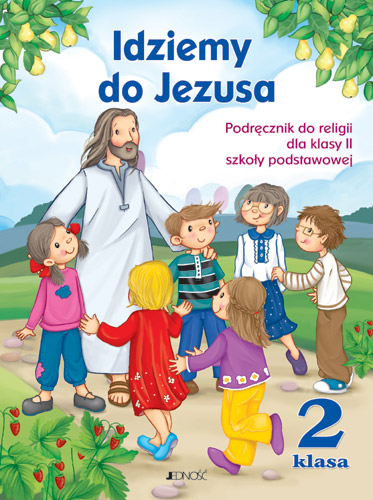 Klasa III,,Jezus jest z nami”  ( tylko zeszyt ćwiczeń)Autor D. Kurpiński, J. Snopek. Red. ks. J. Czerkawski, E. Kondrak    wyd. Jedność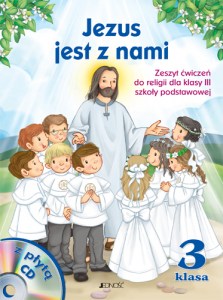 Język mniejszości narodowej -  niemiecki Można odkupić podręczniki od uczniów ze starszych klas lub zakupić nowe wydaniaKlasaTytuł  podręcznika  AutorWydawnictwoIIABCDeutsch neu 2. Podręcznik (+CD) + zeszyt ćwiczeńUwaga podręcznik i ćwiczenia osobno Marta Kozubska, Ewa Krawczyk, Lucyna Zastąpiło  PWNIII, IVABCDeutsch neu 2. Podręcznik (+CD) + zeszyt ćwiczeńMarta Kozubska, Ewa Krawczyk, Lucyna ZastąpiłłoPWNVIMach mit! neu 3Podręcznik do języka niemieckiego dla klasy VI+ ćwiczenia  wersja rozszerzonaJoanna Sobańska-Jędrych, Halina WachowskaPWN